Downholland Haskayne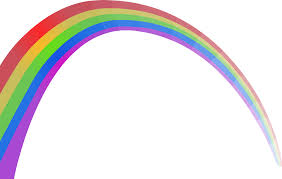 C.E. Primary School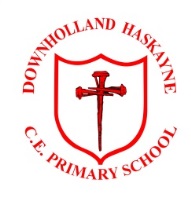 Black-a-Moor Lane,Haskayne.L39 7HXTel: 0151 526 0614head@haskayne.lancs.sch.uk29th September 2021Dear Parents/CarersParents’ ConsultationsParents’ consultations will be held on Wednesday 20th October and Thursday 21st October between the times set out below. Please take this opportunity to discuss your child’s work, progress and targets for the rest of the year. It is important for you to attend so if you cannot make this date please contact the school office. For parents with more than one child in school we will try to co-ordinate appointments to be close together.Please circle a convenient time for your appointment to discuss your child/children’s progress. Although we cannot guarantee your required time we will try our best. Each meeting will last ten minutes.________________________________________________________________________Child’s Name:……………………………………                               20th October                                               21st October
Yours sincerely,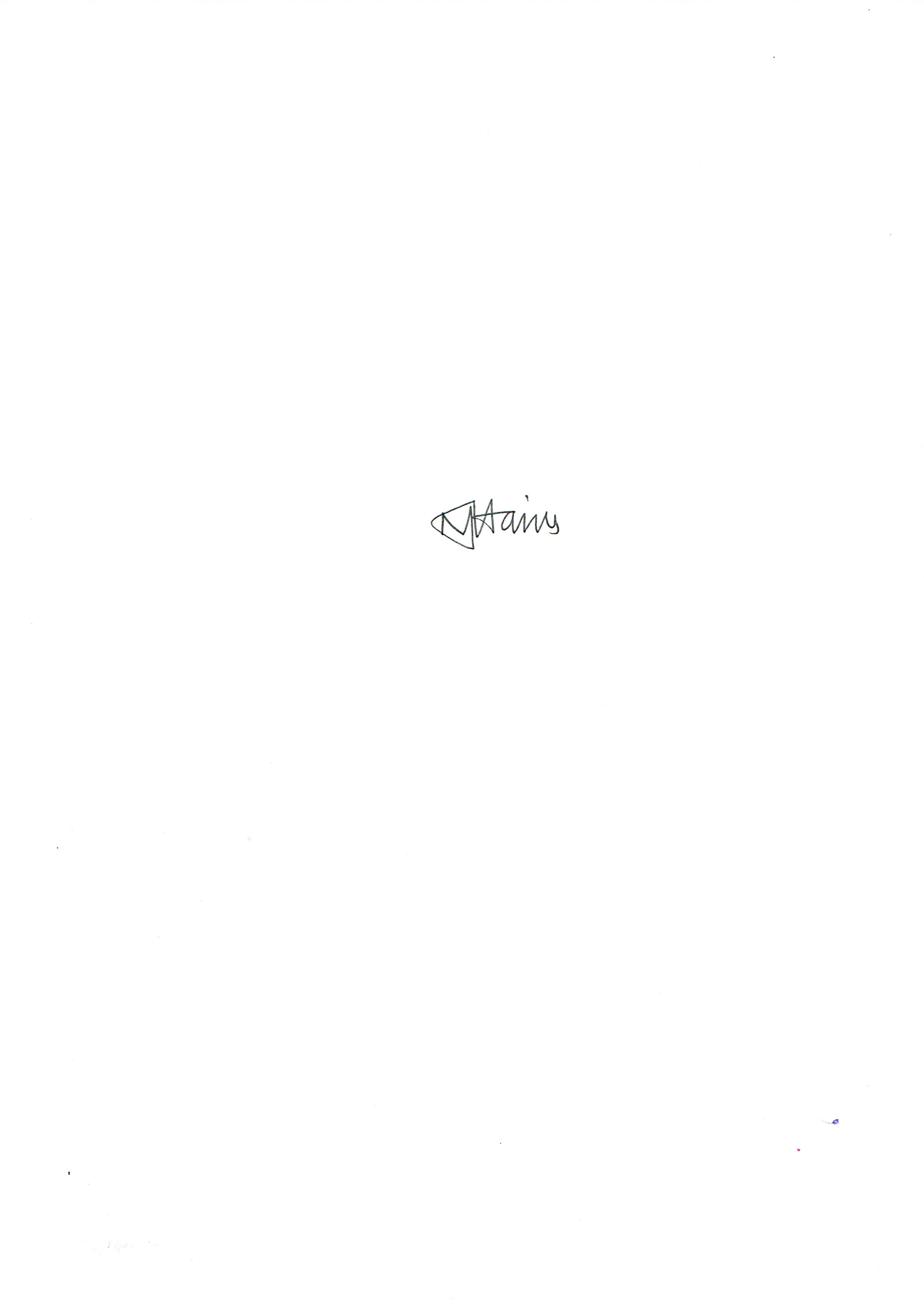 Mrs HainsHeadteacher3pm – 3.30pm3.30pm – 4pm  4pm – 4.30pm4.30pm – 5pm5pm – 5.30pm1pm – 1.30pm1.30pm – 2pm2pm-2.30pm2.30pm – 3pm3pm – 3.30pm